Java Script. Оператор ветвления if, циклы do, while, forЦель работыПолучить навыки работы с циклами и научиться создавать проверку условий средствами Java Script.Задания для выполненияРеализовать представленную блок-схему посредством Java Script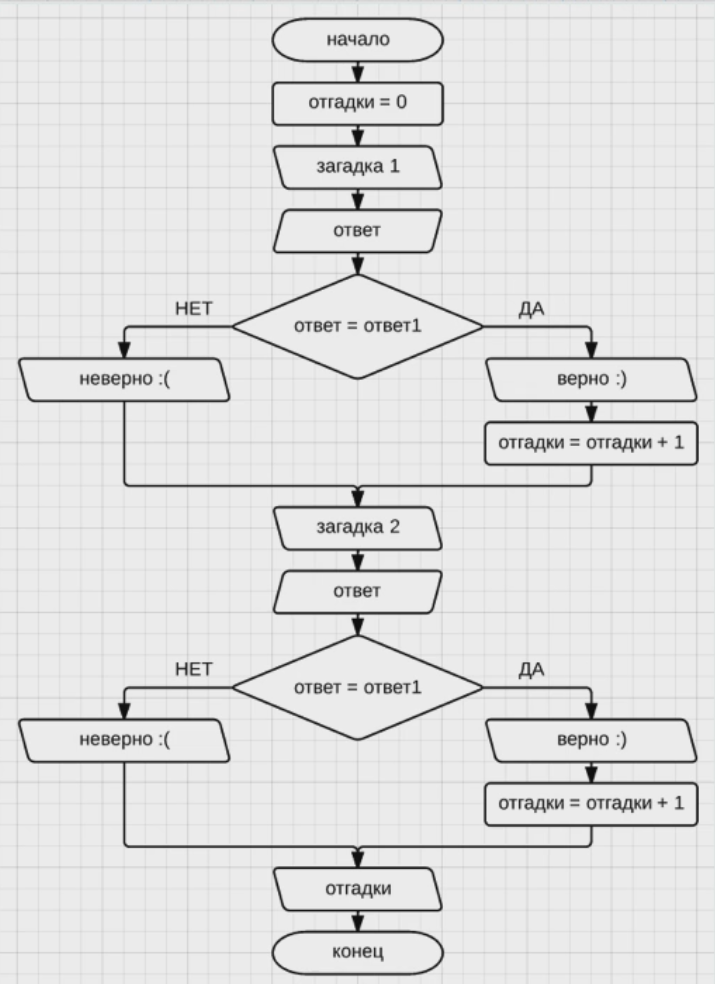 Напишите программу на Java Script, которая считает от 1 до 10.Создайте программу для застолий, которая будет предлагать «Еще по одной?» пока пользователь не введет единицу.Вычислите факториал числа (вашего порядкового номера в журнале).Напишите программу, которая проверяет вашу фамилию на палиндром.Выведите все простые числа от 1 до вашего порядкового номера в журнале. Загрузите три полученные программы на GitHub в репозиторий Student, используя формат в названии Фамилия(латинскими буквами)_2.Методические указанияЧтобы создать проверку условия, можно воспользоваться оператором if. Синтаксис: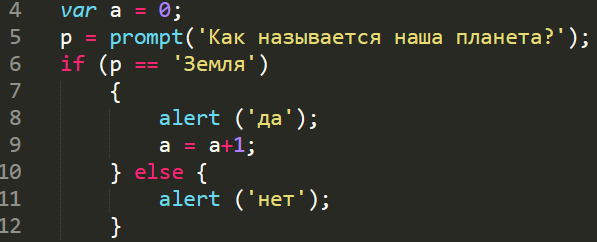 Для подсчета чисел от 1 до 10 можно воспользоваться циклом While: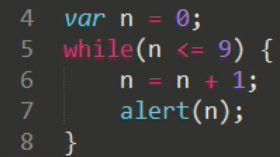 Или цикл For: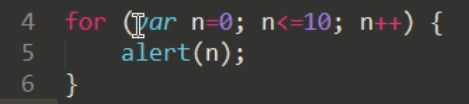 Для реализации программы «Застолье» можно воспользоваться циклом do: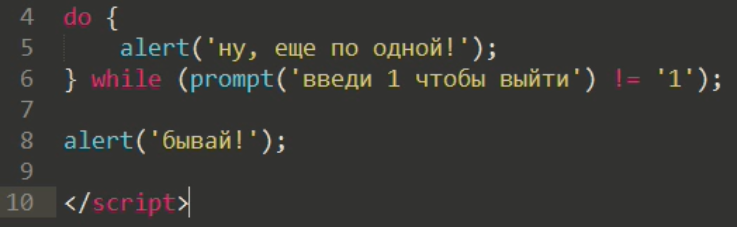 Контрольные вопросыКакие условия могут проверяться оператором if?В чем отличие циклов while, do, for?Дополнительные заданияНаписать программу «Угадай число»: компьютер загадывает произвольное число и если пользователь угадывает его, компьютер сообщает об этом и выходит из цикла. 